ČESKÉ VYSOKÉ UČENÍ TECHNICKÉ V PRAZE 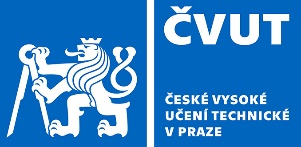 Fakulta stavebníOddělení pro vědu a výzkumProjektový list * v případě, že řešitel je zároveň vedoucím katedryPovinná příloha: celkový rozpočet projektu – položkový schválený rozpis Neuznatelné náklady vykázané na projekt a případné udělené sankce jsou po zjištění nákladem příslušné katedry.O použití finančních prostředků rozhoduje řešitel projektu (správce rozpočtu) a vedoucí katedry (příkazce), kteří podpisy potvrzují každý jednotlivý výdajový doklad.U zahraničních projektů report projektu před odesláním kontroluje pracoviště VaV (soulad nákladů evidovaných ve FIS a reportu) a schvaluje tajemník fakulty.Svým podpisem řešitel (spoluřešitel) projektu současně potvrzuje, že zná podmínky poskytovatele stanovené pro použití finančních prostředků projektu a bude je dodržovat.Externí číslo projektu:Externí číslo projektu:FIS č. projektu:FIS č. projektu:Poskytovatel/výzvaPoskytovatel/výzvaAkronym (je-li relevantní):Akronym (je-li relevantní):Číslo smlouvy v evidenci FSv (doplní VaV):Číslo smlouvy v evidenci FSv (doplní VaV):Číslo smlouvy v evidenci FSv (doplní VaV):Číslo smlouvy v evidenci FSv (doplní VaV):Číslo smlouvy v evidenci FSv (doplní VaV):Číslo smlouvy v evidenci FSv (doplní VaV):Číslo spoluřešitelské dohody v evidenci FSv (doplní VaV):Číslo spoluřešitelské dohody v evidenci FSv (doplní VaV):Číslo spoluřešitelské dohody v evidenci FSv (doplní VaV):Číslo spoluřešitelské dohody v evidenci FSv (doplní VaV):Číslo spoluřešitelské dohody v evidenci FSv (doplní VaV):Číslo spoluřešitelské dohody v evidenci FSv (doplní VaV):Zahájení projektu:ukončení projektu:Režie/ Overheads/Indirect cost:Režie/ Overheads/Indirect cost:Režie/ Overheads/Indirect cost:      % z přímých nákladů      % z přímých nákladů      % z přímých nákladů      % z přímých nákladůVýše financování projektu v %:Výše financování projektu v %:Výše financování projektu v %:      %      %      %      %Dofinancování (spoluúčast) – je li relevantní:Dofinancování bude na projekt přeúčtováno na základě této dohody na začátku projektu.Dofinancování (spoluúčast) – je li relevantní:Dofinancování bude na projekt přeúčtováno na základě této dohody na začátku projektu.Dofinancování (spoluúčast) – je li relevantní:Dofinancování bude na projekt přeúčtováno na základě této dohody na začátku projektu.Dofinancování (spoluúčast) – je li relevantní:Dofinancování bude na projekt přeúčtováno na základě této dohody na začátku projektu.Dofinancování (spoluúčast) – je li relevantní:Dofinancování bude na projekt přeúčtováno na základě této dohody na začátku projektu.Dofinancování (spoluúčast) – je li relevantní:Dofinancování bude na projekt přeúčtováno na základě této dohody na začátku projektu.Dofinancování (spoluúčast) – je li relevantní:Dofinancování bude na projekt přeúčtováno na základě této dohody na začátku projektu.Řešitel (správce rozpočtu)Řešitel (správce rozpočtu)Řešitel (správce rozpočtu)Řešitel (správce rozpočtu)KatedraKatedraKatedraKatedraVedoucí katedry (příkazce rozpočtu)Vedoucí katedry (příkazce rozpočtu)Vedoucí katedry (příkazce rozpočtu)Vedoucí katedry (příkazce rozpočtu)Náhradní správce (je li relevantní)*Náhradní správce (je li relevantní)*Náhradní správce (je li relevantní)*Náhradní správce (je li relevantní)*Administrátor projektu:Administrátor projektu:Administrátor projektu:Administrátor projektu:V Praze dne      V Praze dne      V Praze dne      řešitelvedoucí katedrytajemník FSv